PSI 3561 – ELETRÔNICA AUTOMOTIVALISTA DE EXERCÍCIOS – AULA 91) A respeito de veículos elétricos e híbridos (VEH) apresente a arquitetura básica e explique funcionamento dos principais elementos.10) A respeito de veículos elétricos e híbridos (VEH), explique a diferença entre as três topologias: tipo série, tipo paralelo e tipo série-paralelo. Utilize esquemas e desenhos para ilustrar sua explicação.11) A respeito de veículos elétricos e híbridos (VEH), explique o mecanismo que resulta na redução de consumo de combustível.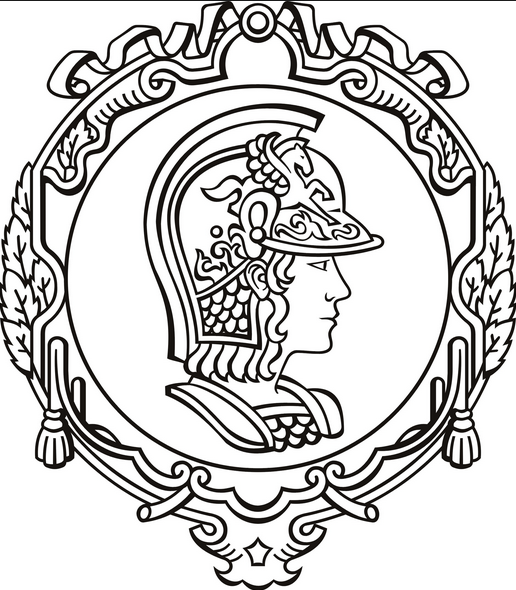 ESCOLA POLITÉCNICA DA UNIVERSIDADE DE SÃO PAULODepartamento de Engenharia de Sistemas EletrônicosPSI - EPUSP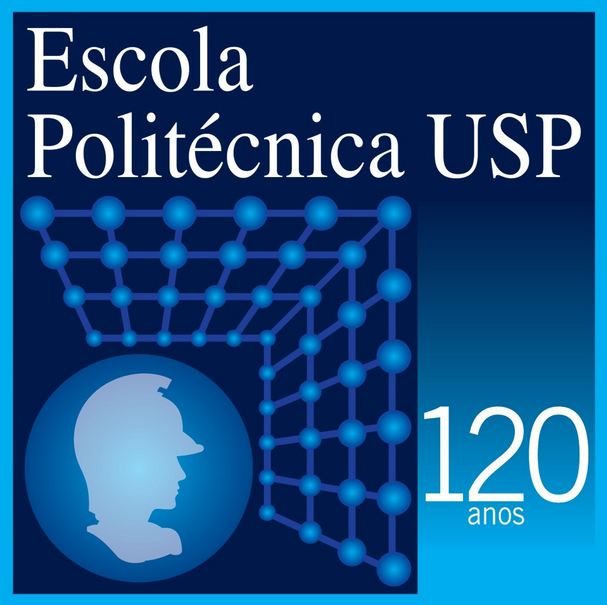 